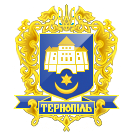 Тернопільська міська радаПОСТІЙНА КОМІСІЯз питань місцевого самоврядування, законності, правопорядку, регламенту та депутатської діяльностіПротокол засідання комісії № 6Від 25.10.2019 р.Всього членів комісії:	 (3) Климчук О.А., Бич П.Д., Козбур М.Р.Присутні члени комісії: 	 (3) Климчук О.А., Бич П.Д., Козбур М.Р.Відсутні члени комісії	 (0) Кворум є. Засідання комісії правочинне. Головуючий – голова комісії Климчук О.А.Запрошені:	 Надал С.В. – міський голова;Печіль О.В. – начальник відділу правового забезпечення;Уніят Н.О. - головний спеціаліст з питань управління якістю;Добрікова С.Є. -  начальник управління організаційно-виконавчої роботи;Білан Т.Б. – депутат міської ради;Харів Н.Т.  – заступник начальника організаційного відділу ради управління організаційно – виконавчої роботи.Присутні з власної ініціативи:Баб’юк М.П. – депутат міської радиСЛУХАЛИ:	Про затвердження порядку денного засідання комісії, відповідно до листа від 24.10.2019р. № 330/01-ІЮ.Виступив:	Т.Б.Білан, який запропонував комісії розглянути питання щодо скасування висновку постійної комісії міської ради з питань місцевого самоврядування, законності, правопорядку, регламенту та депутатської діяльності від 06.06.2019р. №3.3Результати голосування за доповнення порядку денного: За-3, Проти-0, Утримались-0. Рішення прийнято.Виступив Т.Б.Білан, який запропонував зняти з розгляду комісії проект рішення міської ради за авторством депутата міської ради Т.Б.Білана «Про звільнення із посади секретаря Тернопільської міської ради Шумади Віктора Володимировича», оскільки він вже розглядався.Результати голосування за внесення змін до порядку денного: За-3, Проти-0, Утримались-0. Рішення прийнято.Виступила:	Баб’юк М.П., яка запропонувала доповнити порядок денний проектом рішення «Про внесення змін до Статуту Галицького коледжу імені В’ячеслава  Чорновола і викладення його у новій редакції» Результати голосування за доповнення порядку денного: За-3, Проти-0, Утримались-0. Рішення прийнято.Результати голосування за затвердження порядку денного в цілому: За-3, Проти-0, Утримались-0. Рішення прийнято.ВИРІШИЛИ:	Затвердити порядок денний засідання комісії.Порядок денний засідання:Перше питання порядку денного.СЛУХАЛИ: Про внесення змін до Положень про виконавчі органи міської радиДОПОВІДАЛА: Уніят Н.О.ВИСТУПИЛИ:  Климчук О.А., Бич П.Д., Козбур М.Р.ВИРІШИЛИ:	 Погодити проект рішення міської ради «Про внесення змін до Положень про виконавчі органи міської ради».Результати голосування за проект рішення: За-3, Проти-0, Утримались-0. Рішення прийнято.Друге питання порядку денного.СЛУХАЛИ: Про виконавчі органи радиДОПОВІДАВ: Надал С.В.ВИСТУПИЛИ:  Климчук О.А., Бич П.Д., Козбур М.Р.ВИРІШИЛИ:	 Погодити проект рішення міської ради «Про виконавчі органи ради».Результати голосування за проект рішення: За-3, Проти-0, Утримались-0. Рішення прийнято.Третє питання порядку денного.СЛУХАЛИ: Про внесення змін до рішення міської ради від 24.11.2015 №7/2/136 «Про створення адміністративної комісії»ДОПОВІДАЛА: Добрікова С.Є.ВИРІШИЛИ:	 Погодити проект рішення міської ради «Про внесення змін до рішення міської ради від 24.11.2015 №7/2/136 «Про створення адміністративної комісії»Результати голосування за проект рішення: За-3, Проти-0, Утримались-0. Рішення прийнято.Четверте питання порядку денного.СЛУХАЛИ: Про зняття з контролю та перенесення термінів виконання рішень міської радиДОПОВІДАЛА: Добрікова С.Є.ВИРІШИЛИ:	 	1. Погодити проект рішення міської ради «Про зняття з контролю та перенесення термінів виконання рішень міської ради» в частині наступних пунктів:1.17.Рішення міської ради від 21.10.2016 року № 7/12/7 «Про депутатський запит депутата А.П.Шкули».			2. Залишити на контролі наступні пункти:1.2. Рішення міської ради від 24.02.2017 року № 7/14/6 «Про депутатський запит Білана Т.Б.».1.5. Рішення міської ради від 24.02.2017 року № 7/14/7 «Про депутатський запит Білана Т.Б.».1.9. Рішення міської ради від 15.12.2017 року № 7/21/1 «Про підтримку депутатського звернення Білана Т.Б.».1.12.Рішення міської ради від 02.02.2018 року № 7/22/11 «Про депутатське звернення депутата Білана Т.Б.».Результати голосування за проект рішення в цілому: За-3, Проти-0, Утримались-0. Рішення прийнято.П'яте питання порядку денного.СЛУХАЛИ: Лист  заступника міського голови-керуючого справами І.С.Хімейчука від 11.10.2019р. №12864/05ф щодо розгляду подання прокуратуриІНФОРМУВАВ: Климчук О.А.ВИРІШИЛИ:	 Погодити лист  заступника міського голови-керуючого справами І.С.Хімейчука від 11.10.2019р. №12864/05ф щодо розгляду подання прокуратури.Результати голосування за проект рішення: За-3, Проти-0, Утримались-0. Рішення прийнято.Шосте питання порядку денного.СЛУХАЛИ: Питання щодо скасування висновку постійної комісії міської ради з питань місцевого самоврядування, законності, правопорядку, регламенту та депутатської діяльності від 06.06.2019р. №3.3ІНФОРМУВАВ: Білан Т.Б.ВИСТУПИЛИ:  Климчук О.А., Бич П.Д., Козбур М.Р.ВИРІШИЛИ:	 Комісії спільно з управлінням правового забезпечення до чергового засідання комісії вивчити дане питання та надати пропозиції.Результати голосування за проект рішення: За-3, Проти-0, Утримались-0. Рішення прийнято.Сьоме питання порядку денного.СЛУХАЛИ: Про внесення змін до Статуту Галицького коледжу імені В’ячеслава  Чорновола і викладення його у новій редакції ДОПОВІДАЛА: Баб’юк М.П.ВИРІШИЛИ:	 Погодити проект рішення міської ради «Про внесення змін до Статуту Галицького коледжу імені В’ячеслава  Чорновола і викладення його у новій редакції»Результати голосування за проект рішення: За-3, Проти-0, Утримались-0. Рішення прийнято.		Голова комісії				О.А. Климчук 		Секретар комісії				П.Д. БичПро внесення змін до Положень про виконавчі органи міської радиПро виконавчі органи радиПро внесення змін до рішення міської ради від 24.11.2015 №7/2/136 «Про створення адміністративної комісії»Про зняття з контролю та перенесення термінів виконання рішень міської радиЛист  заступника міського голови-керуючого справами І.С.Хімейчука від 11.10.2019р. №12864/05ф щодо розгляду подання прокуратуриПитання щодо скасування висновку постійної комісії міської ради з питань місцевого самоврядування, законності, правопорядку, регламенту та депутатської діяльності від 06.06.2019р. №3.3Про внесення змін до Статуту Галицького коледжу імені В’ячеслава  Чорновола і викладення його у новій редакції